Коми Республикаын «Сыктывдін»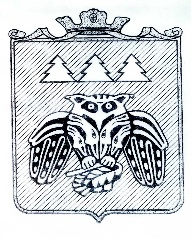 муниципальнӧй районса администрациялӧн ШУÖМПОСТАНОВЛЕНИЕадминистрации муниципального района «Сыктывдинский» Республики Коми от 8 февраля 2023 года                                                                                                     № 2/153Об утверждении состава Общественногосовета муниципального района «Сыктывдинский» Республики Коми           Руководствуясь пунктом 9 части 1 статьи 17 Федерального закона от 06 октября 2003 года № 131-ФЗ «Об общих принципах организации местного самоуправления в Российской Федерации», подпунктом 5.13 раздела 5 Положения об Общественном совете  муниципального района «Сыктывдинский», утвержденного постановлением администрации муниципального района «Сыктывдинский» Республики Коми от 19 октября 2022 года № 10/1451, в целях создания эффективной системы оценки и учета общественного мнения и реализации прав общественности  муниципального района «Сыктывдинский» на непосредственное участие в решении вопросов местного значения,  администрация  муниципального района  «Сыктывдинский» Республики КомиПОСТАНОВЛЯЕТ:1. Утвердить состав Общественного совета муниципального района «Сыктывдинский» Республики Коми согласно приложению.2. Признать утратившим силу постановление администрации муниципального района «Сыктывдинский» от 5 февраля 2021 года № 2/148 «Об утверждении состава Общественного совета муниципального района «Сыктывдинский» Республики Коми».3. Контроль за исполнением настоящего постановления возложить на заместителя руководителя администрации  муниципального района «Сыктывдинский» (В.Ю. Носов).4. Настоящее постановление вступает в силу со дня его подписания и подлежит официальному опубликованию.Глава муниципального района «Сыктывдинский» -руководитель администрации	                                                                      Л.Ю. ДоронинаСостав Общественного совета муниципального района «Сыктывдинский» Республики КомиПриложение к постановлению администрации муниципального района Сыктывдинский»от 8 февраля 2023 года № 2/153№ п/пФамилия, имя, отчествоЗанимаемая должностьСубъект выдвижения1Захарова Юлия АндреевнаБиблиотекарь Слудского филиала МБУК «Сыктывдинская централизованная библиотечная система» (по согласованию)Совет сельского поселения «Слудка»2Каплун Валентина ВасильевнаМетодист МБУК «Сыктывдинское музейное объединение» (по согласованию)Совет сельского поселения «Нювчим»3Кидора Людмила ЛеонидовнаЗаведующий аппаратом Территориальной избирательной комиссии Сыктывдинского района (по согласованию)Совет сельского поселения «Выльгорт»4Колпакова Наталья НиколаевнаПенсионер (по согласованию)Совет сельского поселения «Зеленец»5ПоляковаИрина АнатольевнаПенсионер (по согласованию)Совет сельского поселения «Пажга»6Тырина Елена МихайловнаЗаведующий Палевицким филиалом МБУК «Сыктывдинская централизованная библиотечная система» (по согласованию)Совет сельского поселения «Палевицы»7Хабибуллина Оксана АлександровнаСпециалист по социальной работе ГБУ РК «ЦСЗН Сыктывдинского района» (по согласованию)Совет сельского поселения «Ыб»8Жирютина Нина АникимовнаПредседатель Сыктывдинской районной организации ветеранов Коми республиканской общественной организации ветеранов (пенсионеров) войны, труда, вооруженных Сил и правоохранительных органов (по согласованию) Президиум Сыктывдинской районной организации ветеранов Коми республиканской общественной организации ветеранов (пенсионеров) войны, труда, вооруженных Сил и правоохранительных органов  9Короткова Галина НиколаевнаЛидер общественного движения «Серебряные волонтеры» (по согласованию)Президиум Сыктывдинской районной организации ветеранов Коми республиканской общественной организации ветеранов (пенсионеров) войны, труда, вооруженных Сил и правоохранительных органов  10Матвеева Зоя ДмитриевнаЧлен Совета женщин п. Мандач (по согласованию)Совет женщин п. Мандач11Муравьева Людмила НиколаевнаЗаместитель директора МБУК «Сыктывдинская централизованная библиотечная система» (по согласованию)Представительство МОД «Коми войтыр» в Сыктывдинском районе12Осипова Екатерина ПетровнаПредседатель Сыктывдинской районной организации Коми республиканской организации ООО «Всероссийское общество инвалидов» (по согласованию)Правление Сыктывдинской районной организации Коми республиканской организации ООО «Всероссийское общество инвалидов»13Андреева Валерия АнатольевнаМетодист управления образования Глава муниципального района «Сыктывдинский»-руководителем администрации14Бихерт Игорь ИвановичЭксперт инженерного обеспечения территории управления архитектуры и капитального строительстваГлава муниципального района «Сыктывдинский»-руководителем администрации15Ватаманова Галина ИвановнаЗаведующий Сыктывдинским филиалом Общественной приемной Главы Республики Коми (по согласованию)Глава муниципального района «Сыктывдинский»-руководителем администрации16Ильчукова Екатерина ЕвгеньевнаЛидер общественного движения «Добровольчество-стиль жизни» (по согласованию)Глава муниципального района «Сыктывдинский»-руководителем администрации17Колегова Марина ГеннадьевнаЗаведующий Ыбским филиалом МБУК «Сыктывдинская централизованная библиотечная система» (по согласованию)Глава муниципального района «Сыктывдинский»-руководителем администрации18Лотоцкая Ирина ВладимировнаЗаведующий очным отделением ГПОУ КРАПТГлава муниципального района «Сыктывдинский»-руководителем администрации